                                                                 E.M.E.B.  AUGUSTINHO MARCON                                                                  CATANDUVAS (SC), MAIO DE 2020.                                                                  PROFESSORA: GABRIELA ABATTI                                                                  DISCIPLINA: EDUCAÇÃO FÍSICA AULA 03 – SEQUÊNCIA DIDÁTICA - 3º ANOESPELHO COORDENADO     Nesta atividade precisaremos de um giz ou fita crepe, no chão irão desenhar 5 quadrados dois mais a frente e 3 atrás.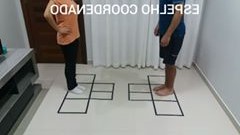 Esse jogo deverá ser feito em duas pessoas, o jogo sempre se inicia no quadrado de trás, do meio como mostrado na figura acima. Exemplo o pai será o comandante ele pulará com os dois pés para frente e voltará a posição inicial, a criança fará o mesmo movimento, depois no quadrado da frente com os dois pés e voltará para os quadrados laterais e voltará para o início, e a criança fará o mesmo. Poderá ir aumentando o nível da atividade como poderá trocar de pessoa que indica os movimentos. No grupo do WhatsApp da turma irá ser disponibilizado um vídeo da atividade para melhor compreensão.